K4 – DKK – 22.3.21Milí studenti, vyplňte si prosím následující test (DKK v době baroka)https://forms.gle/nfkeJkzjeNDFRw7T7 A pak si připravte (pokuste se je vyluštit) následující křížovky, které jste si vloni vytvářeli a podíváme se na ně v následujících hodinách.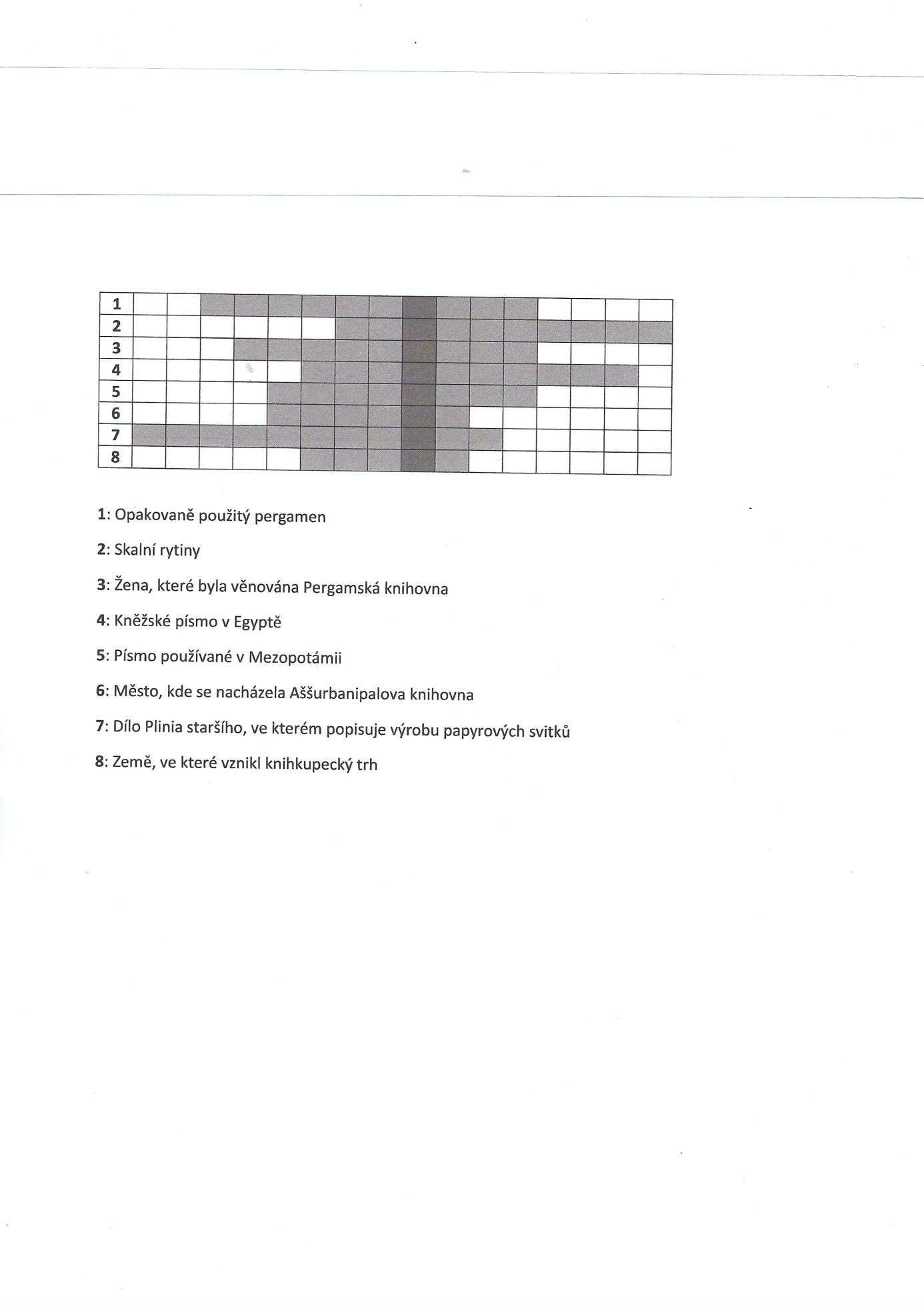 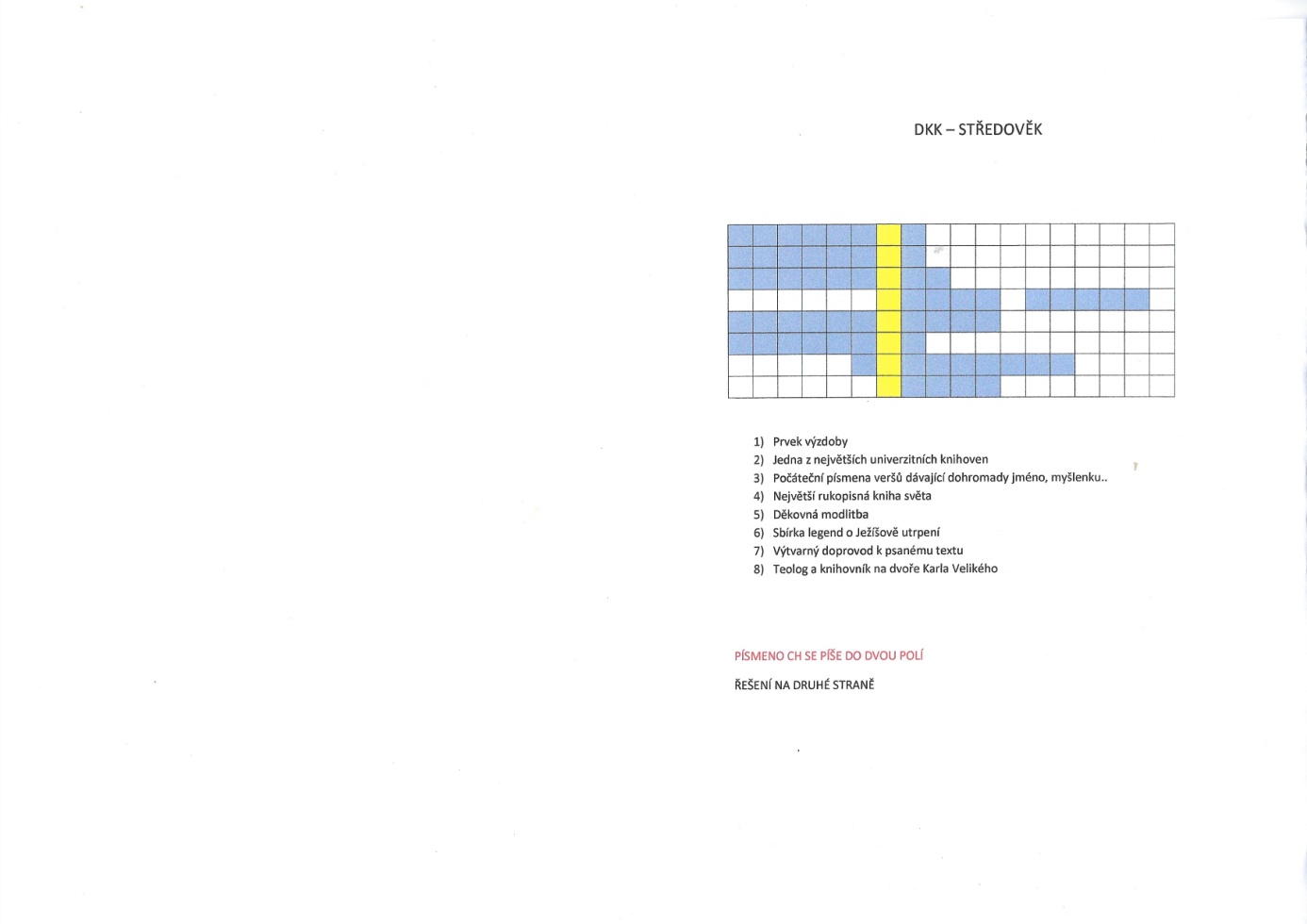 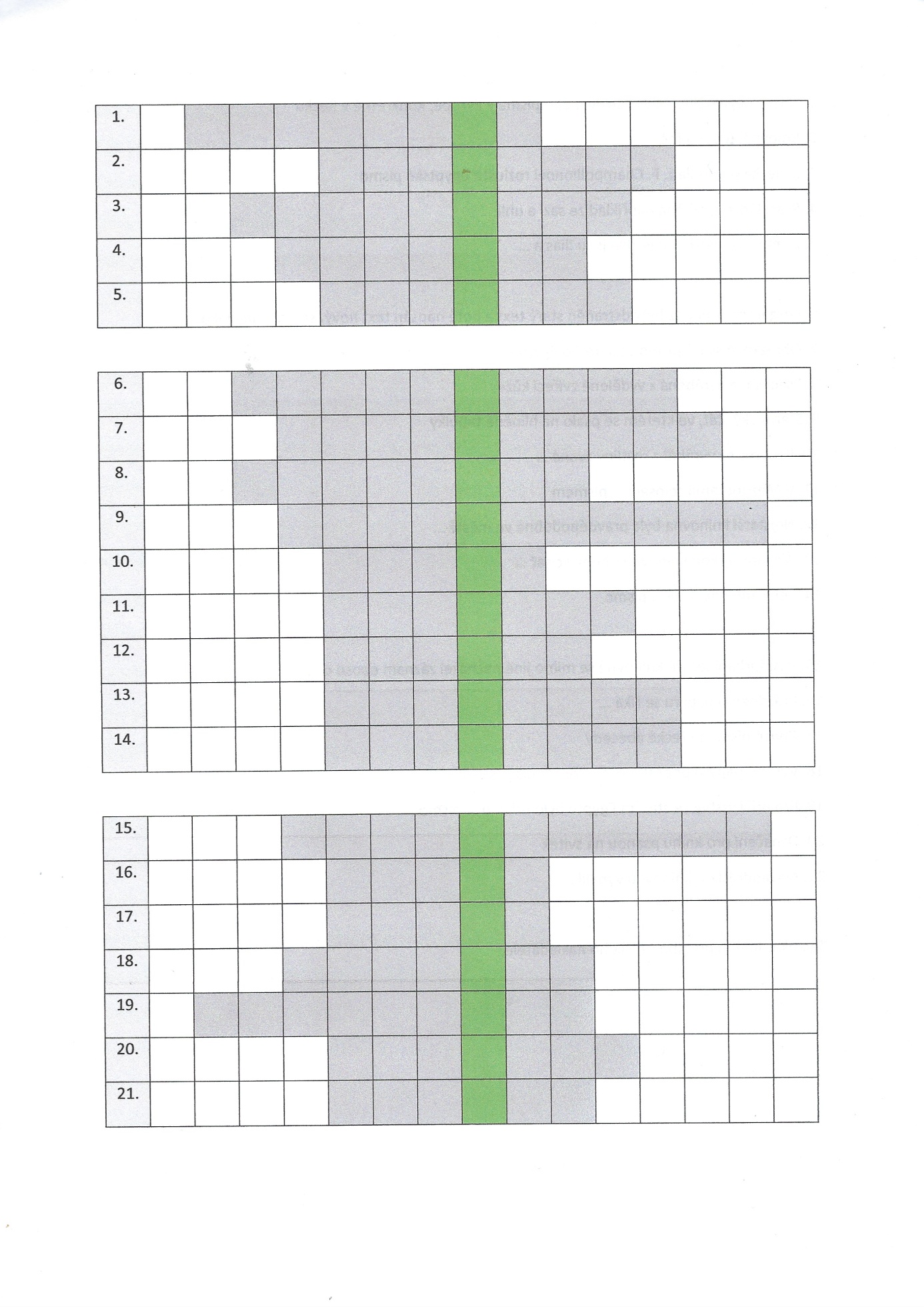 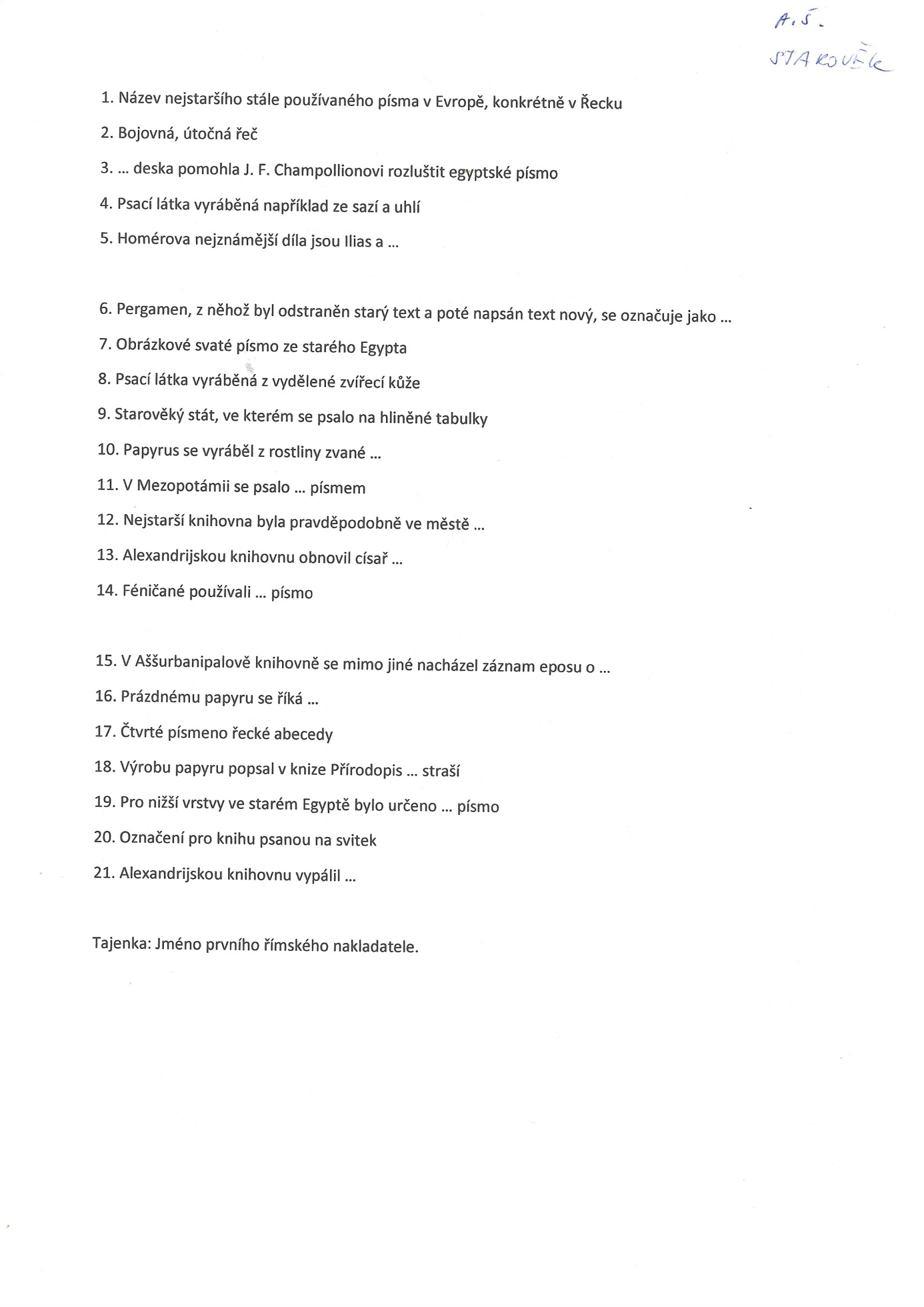 